Explain the mistake that Noah has made.I have ordered these numbers in descending order..        As he hasn’t paid attention to the tenths as 2.5 is larger than 2.17Spot the mistake in these sets of ordered numbers. Underline the incorrect number and draw an arrow to showwhere it should be. The first one is done for you.In ascending order:1.09	2.1	2.01	2.21	2.3c) In ascending order: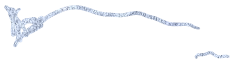 10.03	10.3	10.35	10.45	10.25b) In descending order: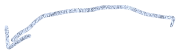 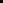 7.28	7.2	7.19	7.32	7.1d) In descending order: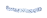 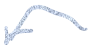 11.08	10.97	10.75	10.6	10.66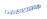 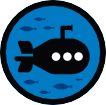 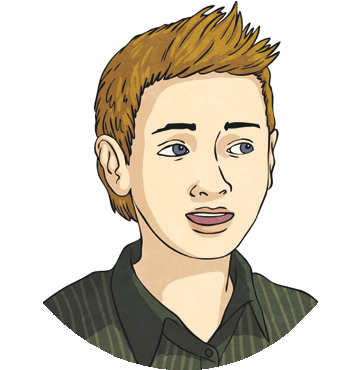 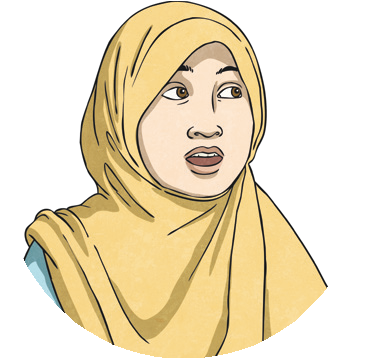 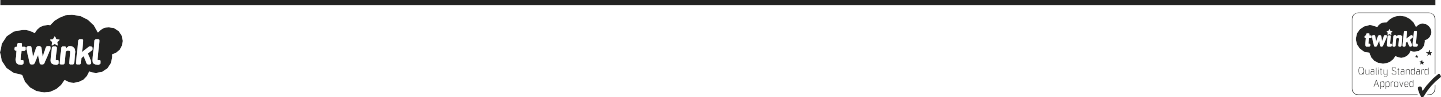 Here is a set of numbers that need to be written in ascending order:As the ones digit is the same, I need to look at the digits after the decimal point. In this set of numbers, it is 56, 7, 18 and 4 so the right order must be 4.4, 4.7, 4.18, 4.56 when going up in ascending order.Explain the mistake Lydia has made and order the numbers correctly.       AS Lidia has made the same mistake as Noah which was not paying attention to the tenths.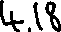 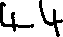 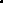 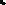 In descending order:    	    	    	    	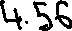 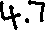 